Alternative to ServSafe Taught in the ClassroomAs of September 2012, NC food service rules requires food service establishments to have a certified food protection manager who has shown proficiency of required information through passing a test that is part of an America National Standards Institute (ANSI) accredited program. 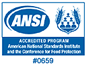 To date 3 programs are approved:Prometric's Certified Professional Food Manager (CPFM) program	https://www.prometric.com/en-us/clients/foodsafety/Pages/landing.aspxNational Registry's Certified Food Safety Professional	http://www.nrfsp.com/exam_candidate/index.phpServSafe – taught in collaboration: NC Cooperative Extension and Lee Co Public Health	http://www.servsafe.com/students	Online ServSafe course (English and Spanish)				$125.00	Seat voucher and Online Exam (English, Spanish, Chinese)		$  36.00	Proctor Fee	(NCCE Lee County)						$  50.00									TOTAL: 	$211.00	ServSafe Online Test Only	Seat voucher and Online Exam (English, Spanish, Chinese)		$  36.00	Proctor Fee	(NCCE Lee County)						$  75.00									TOTAL: 	$111.00	ServSafe Paper Test with Answer Sheet					$  61.00	Proctor Fee	(NCCE Lee County)						$  75.00									TOTAL: 	$136.00	Additional ServSafe Materials You may want to purchase for online course:	ServSafe Manager Book 6th Ed, English, Spanish	$68.00 plus shipping and taxes
	ESV6 -- New April 2012! Former name: ServSafe Essentials
	Single copy, with online exam voucher
		ServSafe Manager Book 6th Ed, English, Spanish	$50.50 plus shipping and taxes
	ES6 -- New April 2012! Former name: ServSafe Essentials
	Single copy, textbook only
	Note: ServSafe® Essentials, 5th Ed., is available in Chinese and Korean North Carolina Cooperative Extension In Lee County and Lee County Health Department has for over 14 years offered ServSafe in the classroom setting.  As long as there is a need for the training we will offer ServSafe, or a class developed at NCSU and approved by ANSI, in a 12-hour setting.  Current cost for the class is $100, which includes the lecture, latest ServSafe Managers Book, and the exam.  A late fee is charged when the deadline for registration is passed.August 23, 2012